Offertory CollectionsNov 1, 2020                        $7,352.00Nov 8, 2020                        $5,439.00Total                                 $12,791.00Human Development          $30.00All Souls                               $80.00                 PLEASE PRAY FOR THE SICKBishop McKnight’s November prayer intention for our Local Church is: “For a greater sense of gratitude to God for all blessings received, and a greater sense of our responsibility for the mission of the Church in our parishes”.Confirmation Confirmation class will be held today, Sunday November 15th  after mass at the school cafeteria for PSR students.       **************Pastoral Council & Finance Committee MeetingWe will have a Pastoral Council and Finance Committee meeting on Tuesday November 17th at 6:30 pm. in the rectory.  ************Funeral The funeral for Betty Lucas was on Saturday Nov. 14 at St. Mary Church.  May she rest in peace.  Our sincere condolences to her family.   ************Thank youThanks to all who took time to participate in the Adult Education class.  It was very enjoyable.  ***********Thank You!Thank you to all who participated in any way to help make our Fall Dinner a huge success!  We served 1,611 meals!  Thanks again,Father Hartley**********Thank you 
We are very grateful, thankful, and blessed to have such a wonderful response from parishioners and the community surrounding the Fall Dinner.  Seeing the many hands come together and support the parish in countless ways was humbling and heartwarming.  We are many parts, but all one body.  Thank you God and the Blessed Mother for providing us such beautiful weather! Many thanks to you all, and may God bless you and keep you safe!2020 Fall Dinner Head CommitteeAngela and Justin FriedrichErin and Brett Witte**************Fall Dinner T-ShirtsThe t-shirt order form is in the back of church.  If you want one please tell us who it is for and what size and turn the money into the rectory please.  Thanks so much.  ***********Catholic Stewardship AppealSt. Mary goal is      $13,000.00Received so far        $5,785.00Thank you!!******************   WelcomeCongratulations to the newest member of our parish, Addox John Stricker who was baptized on November 7, 2020.   Parents are John and Kelsey Stricker.    **********Christmas PoinsettiasPlease call Market Street Floral at 338-2300 for your Christmas Poinsettia order for the church altar.   **********School NewsMassMass will be on Wednesday, November 18th, for grades 1,3,5, & 7.  Grades K, 2,4,6,& 8 will go on Friday, November 20th.  Parents, grandparents, and parishioners are welcome to attend Mass with us each week to model their faith.  You may want to consider masks or face coverings as we have had some secondary exposure to COVID recently in the community.  Right now, we do not have any positive cases in our school and we hope to keep it that way.  Bishops Prayer for November/Goals for Catholic SchoolsFor a greater sense of gratitude to God for all blessings received, and a greater sense of our responsibility for the mission of the Church in our parishes.Contributing to the Evangelizing Mission of the ChurchBeing Distinguished by Academic ExcellenceBecoming affordable and accessible to familiesCOVID CAUTIONSThanks to all that are helping the students to practice some of the safety procedures that have been recommended by our scientists and the CDC.  I appreciate the students, faculty, and staff wearing their masks this week in public spaces and in the classrooms if they choose to do this.  We currently have indirect exposure in our community, but no positive cases that I know of directly associated with the school.  I know there are various beliefs and views on mask wearing in our school community and the community in general.  I am trying to keep a happy balance and keep our students in the building. Thanks for your patience as we navigate these crazy times. Christmas Program—thinking out of the box (Sunday, December 13th, on the Parking Lot)We have had a couple of parent volunteers to coordinate the refreshments for our drive in Christmas program.  Thank you!   Parents will have the chance to donate cookies towards the cause.    Pay It Forward Challenge  (BETTER TOGETHER…Fill the Cross)As long as the funding lasts, all students will enjoy a free lunch for the whole 2020-2021 school year.  WOW!!! How can we pay this gift forward to others that are not as fortunate as us?  Something to pray about.  We are doing a good job on November as well.  To date we have filled in 17 sections of the cross for November, only 13 to go.  The donations will appear on your tithing records as a donation to the church. This includes funds from some families that have paid it forward for all three months, and some have given back what they are saving for the year.  What a great teachable moment to use with your kids. Thank you & THANK YOU!Shut-In ProjectThe Junior Legend of Mary will be doing something for the shut-ins in our parish and community.  Please send name and address information to the school office or to Mrs. Thies or Mrs. Westhues as soon as possible.  Thank you!Looking AheadNov. 17 - Admin Meeting Jefferson CityNov. 18 - School Advisory 7PM Nov.  20 -2nd Quarter Progress Reports/Due to COVID 8th RETREAT is postponedNov. 25 - 1PM dismissal for Thanksgiving BreakNov 26 & 27 - NO SCHOOL Thanksgiving Break Nov 29 - 1st Sunday of Advent*******************Time / Talent / TreasureThere are sheets to fill out in the back of church if you did not fill them out online.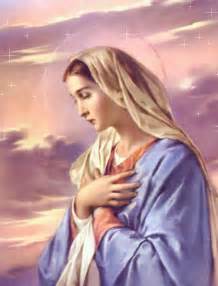     St. Mary Church421 Third StreetGlasgow, MO  65254email:glasgowcatholicchurch@yahoo.comwebsite:  www.glasgowstmary.comFacebook: St. Mary Church, Glasgow, MoMission StatementWe, the members of St Mary Parish, profess, practice, and proclaim our faith in Jesus Christ through word, sacraments, education and service.Pastor.…………………………………   Fr. Paul HartleySchool Principal …..…….……....   Mr. Kent J. Monnig Parish,Bookkeeper/Secretary……Wanda FuemmelerSchool Office ………………...…….660-338-2258Confessions:Saturdays 3:30 – 5:00 pmSundays 9:20 – 9:50 am        Parish Office Hours: Mon, Tues, Thurs. 8 a.m. -3 p.m...660-338-2053    St. Mary Church421 Third StreetGlasgow, MO  65254email:glasgowcatholicchurch@yahoo.comwebsite:  www.glasgowstmary.comFacebook: St. Mary Church, Glasgow, MoMission StatementWe, the members of St Mary Parish, profess, practice, and proclaim our faith in Jesus Christ through word, sacraments, education and service.Pastor.…………………………………   Fr. Paul HartleySchool Principal …..…….……....   Mr. Kent J. Monnig Parish,Bookkeeper/Secretary……Wanda FuemmelerSchool Office ………………...…….660-338-2258Confessions:Saturdays 3:30 – 5:00 pmSundays 9:20 – 9:50 am        Parish Office Hours: Mon, Tues, Thurs. 8 a.m. -3 p.m...660-338-2053    St. Mary Church421 Third StreetGlasgow, MO  65254email:glasgowcatholicchurch@yahoo.comwebsite:  www.glasgowstmary.comFacebook: St. Mary Church, Glasgow, MoMission StatementWe, the members of St Mary Parish, profess, practice, and proclaim our faith in Jesus Christ through word, sacraments, education and service.Pastor.…………………………………   Fr. Paul HartleySchool Principal …..…….……....   Mr. Kent J. Monnig Parish,Bookkeeper/Secretary……Wanda FuemmelerSchool Office ………………...…….660-338-2258Confessions:Saturdays 3:30 – 5:00 pmSundays 9:20 – 9:50 am        Parish Office Hours: Mon, Tues, Thurs. 8 a.m. -3 p.m...660-338-2053    St. Mary Church421 Third StreetGlasgow, MO  65254email:glasgowcatholicchurch@yahoo.comwebsite:  www.glasgowstmary.comFacebook: St. Mary Church, Glasgow, MoMission StatementWe, the members of St Mary Parish, profess, practice, and proclaim our faith in Jesus Christ through word, sacraments, education and service.Pastor.…………………………………   Fr. Paul HartleySchool Principal …..…….……....   Mr. Kent J. Monnig Parish,Bookkeeper/Secretary……Wanda FuemmelerSchool Office ………………...…….660-338-2258Confessions:Saturdays 3:30 – 5:00 pmSundays 9:20 – 9:50 am        Parish Office Hours: Mon, Tues, Thurs. 8 a.m. -3 p.m...660-338-2053    St. Mary Church421 Third StreetGlasgow, MO  65254email:glasgowcatholicchurch@yahoo.comwebsite:  www.glasgowstmary.comFacebook: St. Mary Church, Glasgow, MoMission StatementWe, the members of St Mary Parish, profess, practice, and proclaim our faith in Jesus Christ through word, sacraments, education and service.Pastor.…………………………………   Fr. Paul HartleySchool Principal …..…….……....   Mr. Kent J. Monnig Parish,Bookkeeper/Secretary……Wanda FuemmelerSchool Office ………………...…….660-338-2258Confessions:Saturdays 3:30 – 5:00 pmSundays 9:20 – 9:50 am        Parish Office Hours: Mon, Tues, Thurs. 8 a.m. -3 p.m...660-338-2053    St. Mary Church421 Third StreetGlasgow, MO  65254email:glasgowcatholicchurch@yahoo.comwebsite:  www.glasgowstmary.comFacebook: St. Mary Church, Glasgow, MoMission StatementWe, the members of St Mary Parish, profess, practice, and proclaim our faith in Jesus Christ through word, sacraments, education and service.Pastor.…………………………………   Fr. Paul HartleySchool Principal …..…….……....   Mr. Kent J. Monnig Parish,Bookkeeper/Secretary……Wanda FuemmelerSchool Office ………………...…….660-338-2258Confessions:Saturdays 3:30 – 5:00 pmSundays 9:20 – 9:50 am        Parish Office Hours: Mon, Tues, Thurs. 8 a.m. -3 p.m...660-338-2053St. Joseph’s (Slater) ScheduleThursday…………….Mass  8:00AMSt. Joseph’s (Slater) ScheduleThursday…………….Mass  8:00AMSt. Joseph’s (Slater) ScheduleThursday…………….Mass  8:00AMSundays  Confessions    7:15AM   Mass 8:00 AM   Sundays  Confessions    7:15AM   Mass 8:00 AM   Sundays  Confessions    7:15AM   Mass 8:00 AM   MASS SCHEDULEMASS SCHEDULEMASS SCHEDULESat. Nov. 14Mass 5:30 pmSat. Nov. 14Mass 5:30 pmHarry Lewis Jr.†Sun. Nov. 15Mass 10 amSun. Nov. 15Mass 10 amPeople of St Mary & St Joseph ParishTues. Nov. 17Mass 8:15amTues. Nov. 17Mass 8:15amEthan Fuemmeler†Wed. Nov. 18Mass 8:15 amWed. Nov. 18Mass 8:15 amLiving & Deceased members of  D. of I. Thurs Nov. 19Thurs Nov. 19No MassFri. Nov. 20Mass 8:15 am Fri. Nov. 20Mass 8:15 am Lawrence Henke†Sat. Nov. 21Mass 5:30 pmSat. Nov. 21Mass 5:30 pmLorene Pfeifer†Sun. Nov. 22Mass 10 amSun. Nov. 22Mass 10 amRalph & Dorothy Oser†Sat. Nov 14 5:30 PM – RosaryHost TeamLectorEO MinistersChoirServersSun. Nov 15 10:00 AM  RosaryHost TeamLectorEO Ministers                                                                                                                                                                                                                                                                                                                                                                                                                                                                                                                                                                                              ChoirServers     Ella Marie Wilson    Cindy Wilson Hall                  Dena Fitzgerald                                 All Military personnel    And their families             Nursing Home     Residents      Nina Bell Schafer   Suzanne Freese    Catherine Schaefer   David F. Monnig   Dr. W.G. Marshall   Sister Jania Keogh   Marian Sellmeyer   Billy Sickman   Nellana DeGraff   Sophia Friedrich   Dorothy Colvin   Karen Gebhardt   Blake Manken   Cindy Crowley   Stacy SenorJason MonnigBernie KorteByron StalloLayla Johnson Sam AudsleyAll Shut InsTony MonnigGreg LarmJohn MurphyChad SandersSheila & Herb SellmeyerMary McCoyMary Kay NollGwen BrandEmmett Schroeder SappLucille VoseMargie LewisDaniel StallmanInez Wachter